KINH NHAÂN DUYEÂNTỳ-kheo-ni HẢI TRIỀU ÂMKINH NHAÂN DUYEÂNTaùi baûn laàn thöù 4NHAØ XUAÁT BAÛN TOÂN  GIAÙOPL. 2563 – 2019Tieåu SöûCoá Ñaïi Laõo Sö Tröôûng Haûi Trieàu AÂmö tröôûng phaùp huùy Haûi Trieàu AÂm, töï Ñaïi Thaønh, hieäu Baùc Teá Töø Hoøa, theá danh Nguyeãn ThòNi, sinh naêm 1920 taïi tænh Haø Ñoâng, nay thuoäc thuû ñoâ Haø Noäi.Thaân phuï laø moät coâng chöùc ngöôøi Phaùp, cuï oâng Etienne Catallan. Thaân smaãu laø moät y só ngöôøi Vieät, cuï baø Nguyeãn Thò Ñaéc. Vì theá Sö Tröôûng coøn coù teân theá tuïc tieáng Phaùp laø Eugeùnie Catallan.Thaày sanh tröôûng trong gia ñình neà neáp gia phong, ñöôïc huaân öôùp moät ñôøi soáng ñaïo ñöùc, leã nghi cuûa ngöôøi chaâu AÙ. Kieán thöùc vaên hoùa, trí tueä saâu roäng töø tröôøng hoïc Taây phöông. Thaày ñaõ coù moät loái soáng khuoân pheùp nhöng khoaùng ñaõng, lòch söï nhöng cöông tröïc.Laáy xong baèng toát nghieäp Diploâme D’eùtude Primaire Suprieur Thaày ñi daïy hoïc. Ngay khi coøn taïi gia, Thaày ñaõbieåu loä loøng töø bi. Ngaøy ngaøy daïy hoïc, ngoaøi thôøi giôø Thaày vaøo caùc beänh vieän, traïi moà coâi, döôõng laõo ñeå giuùp ñôõ an uûi ñoäng vieân nhöõng maûnh ñôøi baát haïnh.Cô duyeân ñöôïc bieát Phaät phaùp laø do Sö cuï Thích Tueä Nhuaän. Baøi phaùp ñaàu tieân ñöôïc nghe Sö cuï giaûng taïi chuøa Quaùn Söù laø kinh Laêng Nghieâm, phaåm Quaùn AÂm Quaûng Traàn vaø chöông Ñaïi Theá Chí nieäm Phaät. Laõnh hoäi ñöôïc söï vi dieäu cuûa Phaät phaùp ñem laïi nieàm an vui cho moïi ngöôøi. Sau ñoù, Thaày thöôøng in nhöõng cuoán kinh nhoû phaùt cho caùc Phaät töû tôùi chuøa tuïng kinh haèng ngaøy.Quy y vôùi Hoøa-thöôïng Phaùp chuû ñöông thôøi laø ngaøi Thích Maät ÖÙng, ñöôïc Ngaøi ñaët cho phaùp danh laø Haûi Trieàu AÂm.Thaày saùng laäp gia ñình Phaät töû, môû caùc hoäi tröôûng laõo, thanh thieáu nieân, nhi ñoàng ôû Haø Noäi, Haûi Phoøng. Ngoaøi ra Thaày coøn vieát baøi cho toøa baùo Boà Ñeà cuûa Sö cuï Thích Tueä Nhuaän, döôùi buùt hieäu laø Thích Nöõ Caùt Töôøng Lan. Caùc baøi phaùp raát thöïc teá, ñöa Phaät phaùp vaøo tö töôûng thanh thieáu nieân trong thôøi ñaïi giao thoa giöõa Nho giaùo vaø Taây hoïc ôû nhöõng naêm cuoái cuûa thaäp nieân 40, theá kyû XX.Naêm 29 tuoåi, thaâm ngoä leõ voâ thöôøng, phöôùc thieän theá gian khoâng theå ñöa ñeán giaûi thoaùt. Thaày xuaát gia vôùi Hoøa-thöôïng Thích Ñöùc Nhuaän, ôû Haø Noäi (Ngöôøi sau naøy laø ñöùc Ñeä Nhaát Phaùp Chuû GHPGVN). Hoøa-thöôïng cho y chæ vaø thoï giôùi vôùi Hoøa-thöôïng Ni Tònh Uyeån, chuøa Thanh Xuaân, laøng Phuøng Khoang, Haø Noäi.Ñeán naêm 1952, vaâng lôøi Hoøa-thöôïng Boån Sö di cö vaøo Nam. Nhaäp chuùng taïi Ni tröôøng Döôïc Sö, Gia Ñònh, Saøigoøn. Vöøa lo tu hoïc, vöøa haàu meï giaø bò beänh baùn thaân, vöøa laõnh vieäc chuyeân giaûng daïy cho Phaät töû. Thaày tinh trì giôùi luaät, nghe kinh Kim Cang laõnh ngoä ñöôïc toâng chæ nieäm Phaät. Thaày tu quaùn Töù Nieäm Xöù ñeå khai tueä giaùc tænh, sôû ñaéc veà boä kinh Laêng Nghieâm ñeå khai tri kieán Phaät.Khoaûng naêm 1962, sau khi meï maát, vì muoán baùo hieáu coâng ôn meï, Thaày nhaäp thaát 5 naêm ôû chuøa Vaïn Ñöùc, Thuû Ñöùc, Saøi Goøn. Nhöõng mong nhaäp Nieäm Phaät tam muoäi.Naêm 1968, Hoøa-thöôïng Thích Thieàn Taâm khai môû toâng Tònh-ñoä ôû thoân Phuù An, Ñöùc Troïng, Laâm Ñoàng. Môøi Thaày veà ñeå cuøng moät soá Ni chuùng thaønh laäp xaõ Hoa Sen, noi göông Toå Hueä Vieãn. Nôi ñaây, Thaày nhaäp thaát taïi tònh thaát Linh Quang, chuyeân taâm nieäm Phaät.Naêm 1970, Hoøa-thöôïng Thích Thanh Töø môû lôùp tu thieàn 3 naêm ôû Thieàn vieän Chôn Khoâng, Vuõng Taøu. Thaày laø moät trong 10 vò khoùa ñaàu ñöôïc Hoøa-thöôïng chieâu sinh. Thaày theo khoùa hoïc thieàn ñeå hoã trôï cho coâng haïnh tu Tònh-ñoä. Sau thôøi gian tu taäp, Thaày ngoä ñöôïc toân chæ “Tri voïng voïng tan, chính laø quaùn haïnh Töù Nieäm Xöù”.Naêm 1973, Thaày trôû veà Tònh thaát Linh Quang, Laâm Ñoàng noái tieáp coâng phu tu nieäm.Nhöng töø hoaøi bi nguyeän ñoä sanh khoâng boû, Thaày baét ñaàu ñoä chuùng, luùc ñoù chæ coù vaøi chuïc ngöôøi. Ñeán nay ñaõ thaønh laäp 9 chuøa Ni Lieân, Linh Quang, Lieân Hoa, Vieân Thoâng, Höông Sen, Döôïc Sö, Laêng Nghieâm, Baùt Nhaõ vaø Döôïc Sö 2. Ñuû caùc caên cô, giaø treû, lôùn beù cho ñeán ngöôøi taøn taät, treû moà coâi Thaày ñeàu ñöa tay teá ñoä, mong hoï ñöôïc keát duyeân vôùi Phaät phaùp. Phaät töû quy y thì khoâng bieát bao nhieâu maø keå.Maëc duø giaùc bieát chuùng sanh huyeãn coù, vaãn duøng phaùp huyeãn ñeå ñoä chuùng sanh. Ngaøy ngaøy leân lôùp giaûng daïy, töø saùng ñeán tröa, töø tröa ñeán chieàu, lôøi leõ uyeân baùc, chæ maët phaûi, raên maët traùi. Nhaéc ñi nhaéc laïi, caën keõ töøng lôøi, mong sao cho caùc con thaám nhuaàn kinh phaùp. Lôøi giaûng daïy cuûa Thaày ai nghe cuõng thaáy ñuùng vôùi taâmtraïng cuûa mình, hôïp thôøi, hôïp cô, giaûn dò deã hieåu, laïi raát thöïc teá.Ñoái vôùi ñaïi chuùng, Thaày khieâm cung, giaûn dò, töø hoøa. Nhöng nghieâm khaéc ñöa ñaïi chuùng vaøo khuoân khoå giôùi luaät, noäi quy. Söûa trò nhöõng xaáu aùc, nhöng bao dung nhöõng loài laàm chæ coát cho ñaïi chuùng thaønh nhöõng baäc phaùp khí trong Phaät phaùp. Thaày moät loøng lo cho ñaïi chuùng, töø tinh thaàn ñeán vaät chaát, hy sinh söùc khoûe thôøi giôø, taän tình töø ñôøi soáng taïm thôøi ñeán roài ñi, tôùi ñôøi soáng ñaïo vò lôïi ích vónh vieãn trong kieáp töông lai. Suoát ngaøy troïn ñeâm khoâng giôø phuùt naøo Thaày ngôi nghæ trong boån phaän töï giaùc giaùc tha.Taám göông voâ ngaõ vò tha cuûa Thaày, khoâng lôøi leõ naøo keå heát ñöôïc. Haïnh ñöùc cuûa Thaày ñaõ gieo vaøo taâm thöùc chuùng con nhöõng aán töôïng khoù phai. Luùc Thaày ôû Chuøa Lieân Hoa, Bình Thaïnh, TPHCM, hoïc chuùng ñoå veà hoïc phaùp raát nhieàu, khoâng ñuû choã, Thaày söûa laïi phoøng taém laøm choã nghæ cho mình, nhöôøng phoøng mình laøm choã ôû cho ñaïi chuùng. Coøn nhôù nhöõng ngaøy ñoâng giaù reùt ôû xöù laïnh cao nguyeân, ai ai cuõng co ro lo tìm söï an oån cho mình. Rieâng Thaày, aùo meàn aám aùp nhöôøng taát caû cho caùc con, raùp nhöõng taám vaûi thoâ vöøa naëng vöøa chaúng ñuû aám laøm phaàn cuûa mình.Thaáy ñaøn haäu lai trí keùm tueä ít, Thaày toaùt yeáu laïi nhöõng boä kinh Hoa Nghieâm, Baùt Nhaõ, Laêng Nghieâm, Phaùp Hoa, Luaät Tyø-kheo-ni v.v… lôøi vaên giaûn dò, xaùc thöïc ñeå hoïc chuùng deã naém ñöôïc yeáu chæ cuûa kinh luaät. Maét ñeo kính, döôùi aùnh ñeøn daàu, Thaày mieät maøi ñoïc saùch dòch kinh. Töøng boä kinh Haùn vaên daøy coäm ñaày nhöõng chöõ vôùi boä oùc tuoåi giaø thaät moûi nhoïc, Thaày vaãn heát söùc coá gaéng caëm cuïi dòch sang Vieät ngöõ ñeå ñaøn haäu lai coù saùch hoïc taäp. Thaày ñaõ bieân dòch, bieân soaïn, toaùt yeáu hôn 100 ñaàu saùch vaø in aán khoâng bieát bao nhieâu maø keå. Moãi moät cuoán saùch vieát ra Thaày khoâng ñeå teân mình bao giôø, maø laáy teân cuûa caùc ñeä töû ñaët vaøo saùch (sau naøy khi taùi baûn, chuùng con ñaõ maïn pheùp ghi teân Toân Sö vaøo saùch). AÁn toáng caùc kinh Di Ñaø, Phoå Moân, Döôïc Sö göûi khaép Baéc Trung Nam, ñeå caùc Phaät töû coù kinh tieáng Vieät. Mang beänh giöït cô treân ñaàu maáy chuïc naêm nhöng chöa töøng vì ñoù maø nghæ ngôi. Naêm 1983, vì muoán laøm cuoán Hai Caùnh Nhaø Ni cho caùc Tyø-kheo-ni môùi thoï giôùi naém vöõng giôùi ñieàu, Thaày ñaõ thöùc suoát caû thaùng.Moät loøng toân kính Phaät Phaùp Taêng, gaëp baát cöù hình töôïng Phaät naøo Thaày ñeàu thaønh kính ñaûnh leã. Taän tình hoïc phaùp, nghieân cöùu phaùp, truyeàn baù giaùo phaùp, caû ñôøi Thaày neâu cao taám göông vì phaùp queân thaân. Ñoái vôùiTaêng Ni, Thaày khieâm cung, kính troïng, daïy haøng ñeä töû chuùng con suoát ñôøi phaûi thöïc haønh Baùt Kính Phaùp. Daïy chuùng con neáp soáng luïc hoøa, treân kính döôùi nhöôøng, laáy Giôùi Ñònh Tueä laøm söï nghieäp chính cuûa mình.Thaày thöôøng raên nhaéc chò em phaûi tinh taán tu haønh ñeå ñeàn ôn thí chuû. Ñôøi soáng giaûn dò, tieát kieäm töøng haït gaïo, taám vaûi. Thöôøng raên daïy chuùng con khoâng ñöôïc phung phí vaät duïng Tam-baûo, phaûi bieát yeâu tieác nhö giöõ troøng con maét. Thaày kieäm ñöùc kieäm phöôùc trong töøng haønh ñoäng, 70 tuoåi vaãn töï giaët aùo, giaêng muøng, khoâng phieàn nhoïc moät ngöôøi haàu haï. Maõi ñeán 80 tuoåi, Phaät söï ña ñoan, tuoåi giaø moûi nhoïc, Thaày môùi cho haøng ñeä töû chuùng con trôï giuùp. Ñeán khi giaø laõo, thaân suy yeáu laïi beänh nhöng chöa bao giôø Thaày hieän töôùng moûi nhoïc buoàn phieàn, gaëp ai cuõng nôû nuï cöôøi töø aùi. Ai ñeán gaàn Thaày ñeàu caûm nhaän ñöôïc söï maùt meû töø bi, taát caû bao phieàn naõo ñeàu tieâu tan.Bôûi vì thaáu ñaït ñöôïc chaân lyù “nhaát thieát chuùng sanh giai höõu Phaät taùnh”, neân con saâu caùi kieán, haøm linh baõo thöùc, caùc loaøi chuùng sanh, ñaõ coù duyeân vôùi Thaày ñeàu ñöôïc thöøa höôûng aân ñöùc Thaày ban boá, ñöôïc thaám nhuaàn phaùp vò. Loøng töø bi cuûa Thaày khoâng chæ nhaân loaïi ñöôïc höôûng maø thaám nhuaàn ñeán töøng coû caây, loaøi vaät. Vôùichuùng sanh, ñoùi Thaày cho aên, khaùt Thaày cho uoáng, reùt Thaày cho aùo maëc, nieäm Phaät ñeå noù keát duyeân vôùi Phaät phaùp töø ñôøi naøy ñeán ñôøi sau. Thaày raên daïy chuùng con “ñoù chính laø nhöõng huynh ñeä chuùng ta töø kieáp tröôùc, chæ vì moät chuùt loãi laàm phaûi ñoïa laøm thaân choù, neân caùc con phaûi taän tình thöông xoùt”.Xeáp ñaët cho caùc con trong hieän taïi ñaõ ñuû moïi beà khoù khaên, laïi coøn lo mai naøy, Thaày veà coõi Phaät, caùc con nöông töïa vaøo ñaâu? Thaày laøm chuøa, xaây döïng cho haäu lai nôi aên choán ôû. Nhöng theá söï voâ thöôøng, khoâng beàn chaéc, chæ coù Phaät phaùp môùi laø nôi nöông töïa vöõng vaøng nhaát. Thaày vì ñaøn haäu lai môû ra moät ñöôøng loái tu haønh roõ raøng. Naêm 1988, Thaày vieát moät baøi Di Chuùc, ñeå laïi cho ñaøn haäu lai chuùng con. Ñoù vöøa laø lôøi daën doø, vöøa laø con ñöôøng tu haønh cuûa baûn thaân Thaày vaø cuõng laø kim chæ nam chæ loái ñöa ñöôøng cho ñaøn haäu lai chuùng con treân böôùc ñöôøng tu hoïc.  Qua bao thaêng traàm theá söï, Thaày vaãn nhö nuùi kia baát ñoäng tröôùc caûnh ñôøi daâu beå, vaãn cuùi xuoáng taän löïc ñuøm boïc che chôû, nuoâi döôõng thaùnh chuûng cho haøng ñeä töû chuùng con. Söùc an ñònh cuûa Thaày nhö nuùi cao baát ñoäng tröôùc phong ba cuûa taùm gioù. Trí tueä cuûa Thaày nhö traêngsaùng chieáu soi, phaù tan bao haéc aùm cuûa ñôøi sanh töû. Duø noùi bao nhieâu cuõng khoâng ñuû lôøi ñeå taùn döông haïnh ñöùc Toân sö.Naêm 2009 ngaøy 6 thaùng 7 aâm lòch, Thaày ñeå laïi buùt tích nhö sau:Kyù ca kyù coùpÑoùng goùp neân coâng Nheï nhö loâng hoàng Bay veà Cöïc Laïc.Haøo quang saùng quaéc Vaãy goïi muoân phöông Caùi böôùm con meøo Trôøi ngöôøi muoân loaïi. Mau mau tænh giaác Thoaùt xaùc voâ minh Giaûi nghieäp höõu tình Leân ñöôøng giaûi thoaùt.Boán naêm sau ngaøy Sö tröôûng ñeå laïi buùt tích. Muøng 4 thaùng 4 naêm Quyù Tî (13/5/2013) laø ngaøy Vía ñöùc Vaên Thuø Boà-taùt, cuõng laø ngaøy Kyû nieäm xuaát gia laàn thöù 64 cuûa Thaày, moät vaàng haøo quang röïc rôõ xuaát hieän treân ñænh thaùp khoaûng töø 8 ñeán 12 giôø tröa.Tröôùc ngaøy vaõng sanh, Thaày cho bieát ñaõ nhìn thaáy ñöùc A Di Ñaø, ñöùc Vaên Thuø Boà-taùt, Phoå Hieàn Boà-taùt cuøng caùc thaùnh chuùng ñeán ñoùn.11 giôø 56 phuùt, ngaøy 31 thaùng 7 naêm 2013 (nhaèm ngaøy 24 thaùng 6 naêm Quyù Tî): Thaày thu thaàn thò tòch, hoa sen traéng thaúng vaõng trôøi Taây. Thöôïng thoï 94 tueá theá, 60 haï laïp.Thí chuû xaây Kim Quang thaùp cuùng döôøng taïi Ni vieän Döôïc Sö, Ñöùc Troïng, Laâm Ñoàng, nôi an nghæ cuoái cuøng cuûa nhuïc thaân traàn theá.Thaàn thöùc leân mieàn An Döôõng, Nghieäp chöôùng boû laïi traàn lao. Hoa khai chín phaåm sen vaøng, Phaät ruû nhaát thöøa thoï kyù.Trong suoát nhöõng ngaøy tang leã ñeàu coù vaàng haøo quang xuaát hieän treân ñænh thaùp, döôùi söï chöùng kieán cuûa nhöõng ngöôøi tham döï.Lieân tieáp caùc ngaøy tuaàn thaát cho ñeán tuaàn chung thaát, cuõng ñeàu coù haøo quang xuaát hieän vaø maây nguõ saéc treân baàu trôøi.Sö tröôûng ñaõ thò hieän voâ thöôøng, ñeå laïi nieàm nuoái tieác khoân nguoâi cho haøng traêm, haøng ngaøn ñeä töû xuaát gia vaø taïi gia treân khaép theá giôùi.Chuùng con maïo muoäi vieát leân ít doøng ñeå neâu leân moät phaàn naøo coâng haïnh cuûa Toân sö, mong raèng nhöõng ngöôøi höõu duyeân ñöôïc moâng aân phaùp vuõ.Nam moâ Kim Quang thaùp, Taøo Ñoäng phaùi, phaùp huùy Haûi Trieàu AÂm, töï Ñaïi Thaønh, hieäu Baùc Teá Töø Hoøa, Ñaïi laõo Sö tröôûng giaùc linh.Chuøa Döôïc Sö, ngaøy 7-7-2014 Traân troïng kính ghiñeàn ôn phaùp nhuõLời Nói Đầu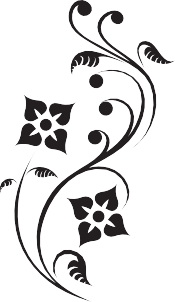 Kính thöa quyù vò,Ñoài thoâng caây thaáp caây cao, Caên cô nhaân loaïi khaùc naøo nhö thoâng.Vì theá trong chuyeán haønh höông ngaøy 07-11-1993 töùc ngaøy 24-9 Quyù Daäu, ñoaøn chuùng toâi ñöôïc thaêm vieáng, chieâm baùi nhieàu ngoâi Tam-baûo vaø ñöôïc goäi nhuaàn bao thôøi phaùp. Tuy nhieân, thôøi phaùp cuûa Sö Baø Haûi Trieàu AÂm ôû chuøa Linh Quang laø baøi phaùp maø quyù Phaät töû trong ñoaøn caûm nhaän saâu xa nhaát, laøm töôi nhuaän bao taâm hoàn heùo haét (bôûi traûi bao naêm thaùng tranh ñua vôùi theá traàn).Hoaøng hoân khuaát daïng beân ñoài, nhöng aâm vang phaùp nhuõ vaãn coøn vang maõi trong moãi taâm thöùc cuûa Phaät töû ñaõ thaám nhuaàn möa phaùp.Vôùi lyù do ñoù, neân moät soá Phaät töû maïo muoäi ghi laïi thaønh taäp saùch nhoû naøy qua cuoán baêng ghi aâm (sau khi ñaõ thænh yù Sö Baø söûa ñoâi phaàn truøng laép cuûa vaên noùi vaø Sö Baø boå khuyeát nhöõng ñieàu caàn thieát). Ñeå giuùp toaøn theå quyù vò tieän vieäc nghieân cöùu, laøm haønh trang leân ñöôøng hoïc ñaïo caàn phaûi chieáu laïi baûn taâm thanh tònh cuûa mình.Xin quyù vò ñoäc giaû hoan hyû vaø kính chuùc quyù vò ñaéc thaønh sôû nguyeän.PL.2537 - 1993Phaùp Vaân Tònh Thaát Tyø-kheo Thích Phaùp QuangKinh Nhân Duyên(Vieát phoûng theo)Ñöùc Theá Toân ngöï taïi thaønh Vöông Xaù, trong vöôøn Truùc Laâm.Ngaøi Muïc Lieân ñaïi thaàn thoâng thaáy roõ nhöõng caûnh khoå ôû ñòa nguïc vaø ngaõ quyû, bao nhieâu vò trôøi heát tuoåi thoï ñoïa ba ñöôøng aùc. Ngaøi haèng keå cho töù chuùng nghe ñeå saùch taán. Ai coù baïn ñoàng tu hay moân ñeä baát maõn vôùi ñôøi soáng ñaïo haïnh, thöôøng ñem ñeán ñeå Ngaøi khuyeân nhuû. Ngaøi ñaõ daïy doã vaø ñöa nhieàu ngöôøi ñeán ñaïo quaû.Ñöùc Theá Toân daïy: Cao Taêng Muïc Lieân khoâng theå ôû khaép moïi nôi cuøng moät luùc ñeå nhaéc nhôû caùc Phaät töû. Vaäy töø nay ôû tröôùc cöûamoãi chuøa neân veõ baùnh xe luaân hoài. Phaûi cöû moät Tyø-kheo ñuû khaû naêng ñeå giaûi thích cho khaùch vaõng lai.Tröôùc heát vieát lôøi khuyeán caùo:Haõy gom taâm chaêm chuù vaøo giaùo phaùp Nhö Lai.Haõy chieán thaéng thaàn cheát!Soáng ñuùng giôùi luaät, luoân luoân giaùc tænh, kieân trì coá gaéng, coù theå chaám döùt khoå ñau.LÔØI GIAÛNG:I/ ÔÛ giöõa laø voøng phieàn naõo.Trung taâm veõ moät con boà caâu töôïng tröng loøng tham aùi, moät con raén töôïng tröng loøng saân haän vaø moät con heo töôïng tröng söï ngu si. Ba con vaät naøy caén ñuoâi nhau chaïy voøng treân moät neàn xanh da trôøi.Maøu xanh da trôøi laø maøu cuûa hö khoâng. Vì tham saân si tuy laø goác luaân hoài, laø taïohoùa an baøi vuõ truï, nhöng thaät theå noù hö voïng. Chæ caàn tænh giaùc laø noù tan ngay. Ba con thuù noái ñuoâi nhau haøm yù ba ñoäc maät thieát dính lieàn nhau. Vì si môùi tham. Tham bò chöôùng ngaïi lieàn saân. Ba con vaät naøy khoâng ngöøng hoaït ñoäng trong taâm cuûa phaøm phu. Ngöôøi ngu si ít quan taâm  ñeán söï saïch seõ cuûa taâm hoàn, neân ví vôùi con heo, thaân theå naëng neà, maøu da xaùm toái.Moãi khi chuùng ta giaän laø con raén noåi leân. Ta baûo: “Toâi giaän laém, toâi khoâng chòu ñöôïc”. Theá laø ta nhaän con raén laø mình, nhaän caùi nghieäp saân si laø mình. Moãi khi tham, ta noùi: “Toâi thích caùi naøy laém v.v…”, theá laø ta nhaän con boà caâu laø mình. Coøn haøng ngaøy tính toaùn suy nghó chuyeän yeâu, gheùt, möøng, giaän v.v…, ñoù laø con heo noù ñang  hieän hình. Chuùng ta nuoâi noù ngaøy ñeâm ôû trong taâm, ngaøy ñeâm  noù  kích  thích  chuùng ta taïo nghieäp ñeå caûm quaû baùo saàu ñau lu- aân hoài. Nhöng ñöùc Phaät thaáy ba con vaätnaøy khoâng thaät, noù laø nhöõng voïng töôûng, chæ caàn tænh ra laø noù heát. Caùi voøng luaân hoài ñaéng cay, caùi bieån traàm luaân naøy, khoå nhieàu quaù! Moät traän möa, ñöùc Phaät bieát laø bao nhieâu gioït. Nhöng caùi khoå cuûa saùu ñaïo luaân hoài, Phaät ñeám khoâng noåi, neân Ngaøi goïi toång quaùt laø bieån khoå, bieån traàm luaân. Vì tham quaù maø khoâng ñöôïc, coù ngöôøi ñaâm ñi troäm cöôùp, löøa ñaûo. Nhöng neáu soáng gaàn baïn laønh, gaàn thieän tri thöùc coù lôøi khuyeân can giaûng daïy maø hieåu ra thì heát tham. Khi ta töùc giaän la heùt v.v…, neáu coù ngöôøi voã vai baûo: “Sao laïi vaäy, coâ tu maø…”, mình lieàn heát giaän. Cho neân ñoù laø caùi khoâng coù maø chuùng ta nhaän laø mình, chuùng ta taïo nghieäp. Loàng mình vaøo noù, khieán cho noù döïa vaøo mình maø boác leân, keùo daøi. Neáu tænh ra thì noù thaønh khoâng. Heã vaâng theo Phaät thì ra khoûi luaân hoài, coøn cöù nuoâi ba con vaät naøy ôû trong taâm thì chuùng ta xaâydöïng, boài ñaép maõi caûnh traàm luaân khoâng bieát bao giôø môùi caïn.Nhaân loaïi meânh moâng, maø soá Phaät töû hieám laém! Hieám laém nhöõng ngöôøi ñaëc bieät muoán ra khoûi voøng löûa ñoû naøy! Quyù vò neân ñoaùi thöông nhöõng ngöôøi chöa bieát loái ra maø coá gaéng hoaèng döông Phaät phaùp.II/ Voøng “nghieäp” coù 2 phaàn:Treân neàn traéng veõ 4 ngöôøi ñang ñi leân: Moät Tyø-kheo caàm ñeøn soi ñöôøng cho moät nöõ tu só, moät Öu-baø-taéc, moät Öu-baø-di. Boán nhaân vaät naøy laø hình aûnh cuûa nhöõng ngöôøi ñi vaøo aùnh saùng.Treân neàn ñen veõ 3 ngöôøi traàn truoàng (khoâng bieát hoå theïn), naèm nghieâng ngaû (aùc nghieäp laø ngaõ teù). Ñaây laø nhöõng keû ñaùng thöông ñi vaøo taêm toái. Saùt sanh, troäm  caép, taø daâm v.v… Nghieäp ñen laø haønh ñoäng cuûa thuù taùnh, neân ñöa veà caûnh thuù.Phaät daïy: Töø coõi thuù trôû veà coõi ngöôøi khoù hôn ruøa muø tìm ñöôïc boïng caây trong bieån caû.Quyù vò ñöôïc hoïc Phaät phaùp ñaõ bieát theá naøo laø thieän aùc. Thí duï moät giôùi saùt sanh. Trì nguõ giôùi, chuùng ta khoâng saùt sanh.Moãi gia ñình taïi gia chuùng ta, coù moät caùi ñòa nguïc ôû trong nhaø. Quyù coâ baøn tay traéng muoát moùng sôn ñoû, troâng maët ñeïp nhö tieân. Nhöng böõa côm saùng coâ chaët ñaàu caù, moi ruoät noù ra. Caûnh roùc vaåy caù cuõng nhö caûnh quyû söù loät da chuùng sanh. Buoåi tröa laøm baùt canh cua, quyù vò xeù cua  boû vaøo coái giaõ. Trong hình ñaây cuõng veõ caûnh quyû söù giaõ chuùng sanh. Buoåi toái quyù vò aên oác, luoäc soáng con ngöôøi ta ôû treân beáp. Roõ raøng laø quyû söù cho chuùng sanh vaøo vaïc daàu. Buoåi saùng laøm quyû söù, buoåi tröa laøm quyû söù, buoåi toái laøm quyû söù. Caùi ñòa nguïc cuûa quyù vò töø ñaàu thaùng ñeán cuoái thaùng, khoâng ngaøy naøo tha thöù chuùng sanh. Töø ñaàu naêmñeán cuoái naêm, quyù vò cöù laøm quyû söù. Treû laøm quyû söù ñeå lo haàu choàng, haàu con, giaø laïi laøm quyû söù haàu chaùu, haàu chaét, lo vöøa loøng nhöõng böõa coã trong gia ñình.Con caù, con gaø v.v… noù cuõng thôû baèng muõi, aên baèng mieäng, cuõng hai laù phoåi, cuõng nhìn baèng maét, nghe baèng tai, cuõng da boïc thòt, thòt boïc xöông, cuõng moät laù gan nhö mình, maø sao mình laïi cöùa coå noù, cöôùp da cöôùp thòt noù ñeå nuoâi mieäng mình? AÙc maø khoâng bieát laø aùc! Ñaõi khaùch coù gaø coù vòt laáy laøm sang quyù cho raèng phaûi theá môùi ñuû traân troïng. Nhö vaäy troïn ñôøi laøm quyû söù, maø luùc laâm chung quyù vò môøi chuùng Taêng ñeán goõ moõ ñoä nöûa giôø ñeå ñöa quyù vò veà Cöïc Laïc, quyù vò nghó coù deã khoâng?Coøn trong luùc giao thieäp buoân baùn, mình xoay sôû doái traù caàu lôïi quaù ñaùng, thaønh ra mình vaãn maëc aùo ñeïp, vaãn nhung vaãn gaám, maø vaãn aên caép. Roõ raøng mình cuõng töï bieát, nhöng cho theá laø khoân, laø taøi.Vì theá chæ khi naøo coù chö Taêng daãn ñöôøng, quyù vò môùi ñi treân con ñöôøng traéng, taïo nhöõng nghieäp laønh. Phaät khoâng baét chuùng ta laøm nhöõng ñieàu khoù. Chæ caàn ñöøng laøm aùc laø laønh roài. Khoâng saùt sanh, troäm caép, taø daâm, noùi doái v.v… ñoù laø laønh roài. Ñi treân ñöôøng traéng, quyù vò ñöôïc veà coõi trôøi, ngöôøi. Neáu cöù saùt sanh, troäm caép, doái laùo, hai löôõi, noùi lôøi ñoäc aùc, nhöõng thoùi xaáu laø ôû trong voøng ñen, traàn truoàng khoâng bieát hoå theïn, sai quaáy maø khoâng töï bieát.Nhöõng ngöôøi ngaû ñaây laø ñi veà ñoïa laïc.III/Ngoaøi nöõa laø voøng quaû baùo, chia laøm 5 caûnh:TRÔØI:Duïc giôùi coøn soáng baèng nguõ traàn, neân coøn phaûi traû giaù laø chòu söï tranh chaáp cuûa A-tu-la.Saéc giôùi + Voâ saéc giôùi toaøn höôûng vui thieàn ñònh.NGÖÔØI ñöôïc moâ taû baèng 4 khoå: sanh, giaø, beänh, cheát. Nhöng coõi ngöôøi coù Phaät phaùp, ai coù duyeân ñöôïc aùnh saùng cuûa 7 boâng sen (7 giaùc chi) ñöa ra khoûi voøng luaân hoài, leân xe baùt chaùnh ñaïo veà Nieát-baøn.QUYÛ: Doøng soâng ñoái vôùi hoï neáu khoâng laø maùu muû thì cuõng khoâ caïn toaøn caùt noùng. Coù ngaõ quyû, tuy chìm trong nöôùc caû ngaøn naêm maø khoâng sao hôùp ñöôïc moät nguïm cho ñôõ khaùt. Coù ngaõ quyû buïng baèng caùi troáng, coå hoïng nhoû nhö caây kim, ñoùi khaùt cuøng  cöïc maø khoâng theå thoï duïng thöùc aên.  Coù ngaõ quyû aên ñöôïc, nhöng thöùc aên vaøo buïng bieán thaønh göôm ñao. Ñaây laø vì xöa kia boûn seûn khoâng öa boá thí, hoaëc ñaõ boá thí vôùi taâm aùc ñoäc.BAØNG SANH: Soáng ñoïa ñaøy, cheát ñaéng cay. Tranh veõ keân keân nuoát moài, thôï saênbaén chim, con ong vuøng vaãy  trong  löôùi nheän, sö töû quaät xeù moät con nai. Treân caïn traâu keùo caøy, ngöïa keùo xe, döôùi nöôùc caù lôùn nuoát caù beù.ÑÒA NGUÏC: Quyû söù baét eùp toäi nhaân phaûi nuoát nhöõng hoøn saét noùng, uoáng nöôùc ñoàng soâi. Trong suoái maùu noùng, toäi nhaân chòu haàm xöông thòt. Nhöõng con saâu to töôùng xuùm tôùi ñuïc khoeùt ruoät gan. Nhöõng keû taø daâm phaûi oâm coät ñoàng noùng boûng, naèm giöôøng choâng saét nhoïn hoaét.  Nhöõng keû ham ñaù gaø, choïi traâu bò veõ treo treân caây hoaëc troùi vaøo noïc, chim moû cöùng tranh nhau moå ræa.Nhöõng ñau khoå cuûa ñòa nguïc keùo daøi kieáp naøy sang kieáp khaùc. Cho neân caàn phaûi taän tình khuyeân baûo theá gian bieát traùnh 10 taäp nhaân:Daâm duïc.Tham cuûa.Khinh maïn.Saân giaän.Giaû doái.Löøa gaït.Hieàm oaùn.AÙc kieán.Vu vaï.Che giaáu loãi mình, bôùi loãi keû khaùc. Kinh Vu Lan, baø Thanh Ñeà, meï ngaøi MuïcKieàn Lieân caàm baùt côm, baùt côm roõ raøng nhöng do nghieäp caûm khieán baùt côm  hoùa  löûa. Quyû moãi khi muoán aên mieäng thöôøng phöïc löûa. Ñöùc Phaät khoâng cho Taêng Ni aên chieàu, vì toái laø giôø aên cuûa quyû. Quyû nghe tieáng baùt ñuõa, thaáy söï aên uoáng, vì theøm khaùt, mieäng laïi boác löûa chaùy.Coøn baøng sanh, thí duï con traâu, sôùm chieàu chòu naéng möa quaàn quaät laøm vieäc, buoåi toái veà goïi laø nghæ, chuû ñöa vaøo chuoàng,laø choã toaøn phaân tieåu cuûa chính noù. Chuû caàn tích tröõ phaân vaø nöôùc tieåu ñeå boùn ruoäng – choã coù phaân, tieåu thì nhieàu muoãi vaø coân truøng. Theá laø suoát ñeâm traâu phaûi quaàn quaät vôùi muoãi moøng maø khoâng coù tay ñeå xua ñuoåi. Saùng ra laïi ñi caøy vôùi naéng möa cöïc nhoïc. Ñeán khi ñau oám, khoâng laøm vieäc ñöôïc thì chuû voäi vaøng laøm thòt, neáu khoâng, hoï seõ maát moät voán lôùn. Quyù vò thöû nghó, suoát moät ñôøi nhö theá lieäu tinh thaàn noù coù thaûnh thôi ñeå ñi leân khoâng? Neân ñöùc Phaät daïy: Ñöôïc thaân ngöôøi, phaûi baûo veä thaân ñeå tu hoïc maø caàu ñi ra khoûi luaân hoài. Neáu khoâng giöõ giôùi luaät kyõ löôõng thì ñaàu thai laøm loaøi traâu, boø, ngöïa v.v… Khi chuùng keùo xe, ngöôøi ta ñeå kim treân ñaàu roi, chæ ñaùnh nheï moät caùi, laø chuùng bò kim ñaâm ñau cheát ñieáng… Con choù, con meøo troâng xinh xinh, quyù vò vuoát ve noù, ñaâu ngôø trong thaân noù coù haøng traêm con boï cheùt ñang huùt maùu. Quyù vò bò moät con boï vaøo ngöôøimoät luùc ñaõ khoù chòu, maø noù chòu nhö theá troïn ñôøi. Cho neân ñoïa laïc thöông taâm laém.So vôùi ñòa nguïc, ngaõ quyû, baøng sanh thì coõi ngöôøi laø coõi thieän, coõi vui, sung söôùng. Xeùt caûnh con ngöôøi so vôùi nhöõng loaøi treân thì quaû tình chuùng ta coù phöôùc lôùn laém. Nhöng cuõng nhö loaøi vaät chuùng ta sanh ra töø buïng meï. ÔÛ trong töû cung meï, huùt maùu tanh nhô baån, laáy maùu tanh laøm choã ôû vaø thöùc aên. Chung quanh laø nhöõng voøng ruoät ñöïng phaân nhô thoái. Laïi theâm boïng nöôùc tieåu khai. Nhöõng thöù naøy taém trong nöôùc nhôùt khaém ñeå luùc ñi laïi, bò coï saùt khoâng ñau. Chuùng ta ñaõ choïn moät choã khai khaém thoái nhaát, ñaùng chaùn nhaát, laøm choã baét ñaàu caùi thaân. Ra khoûi buïng meï, mieäng chöa bieát noùi, ñau chæ bieát khoùc, coù chaân maø khoâng ñi ñöôïc. Luùc nhoû khoå nhö vaäy, maø lôùn leân queân heát. Tranh ñaáu cho cuoäc soáng thaät cöïc nhoïc. Nhöng roài thaân noù laïi giaø, laïi beänh. Thaân naøy laøm baèngcôm gaïo, thì dó nhieân veà giaø moùm raêng baùo hieäu söûa soaïn ñem traû côm gaïo veà cho ñaát. Cheát laø caùi chaám cuoái cuøng. Nhöng ñaâu coù cuoái cuøng, tinh thaàn khoâng tænh, laïi ñi vaøo baøo thai, ñeå laïi ôû buïng meï ra goïi laø sanh. Roài boû vaøo quan taøi goïi laø töû. Cöù theá noái tieáp goïi laø sanh töû luaân hoài, khi ôû coõi trôøi, khi coõi ngöôøi, khi ñòa nguïc, ngaõ quyû, baøng sanh. Nhö theá vaàn xoay maõi trong 3 voøng HOAËC, NGHIEÄP, KHOÅ ñaõ töø lòch kieáp.Böùc tranh 5 khoå phaûi vieát theâm caâu keát:Anh ñang soáng trong voøng quay troøn cuûa baùnh xe luaân hoài. Ñaàu toùc anh bò chaùy, anh voäi vaøng daäp taét löûa theá naøo, thì vieäc voäi vaøng ra khoûi luaân hoài cuõng caàn nhö theá. AÙi duïc laø goác khoå ñau. Daäp taét ngay aùi duïc.Nhö treân laø 3 voøng Hoaëc Nghieäp Khoå. Noùi roäng laø voøng xuùc xích nhaân duyeân– 12 khoen.VOÂ MINH: Ñöôïc trình baøy baèng hình aûnh moät baø giaø muø choáng gaäy ñi trong röøng xöông (xöông soáng, xöông söôøn chuùng ta ñaõ xaû boû töø bao kieáp luaân hoài).Ngöôøi coù trí tueä (maét saùng) thaáy roõ thaân naøy, möôïn ôû côm gaïo neân theá naøo cuõng phaûi tôùi ngaøy traû veà cho ñaát, vì gaïo töø ñaát moïc leân. Ai nhôù tænh seõ thöông ngöôøi xaáu aùc meâ daïi, xoùt xa khoâng chaáp, tha thöù khoan dung, töø bi hyû xaû. Khoâng tænh, chaáp ngaõ, meâ cho thaân naøy laø ta thaät, ai ñoäng ñeán lieàn giaän hôøn. Coù khi ngöôøi ta noùi taän ñaâu ñaâu cuõng vô laáy maø töùc toái, taïo nghieäp.Con ñöôøng toaøn xöông naøy chuùng ta ñaõ ñi töø voâ thuûy. Bao giôø bieát chaùn? Ñöùc Phaät xoùt thöông nhöõng ai chöa tænh, coøn ñaêm ñaêm tröôùc maét chuyeän gaø, chuyeän raén. Tham lam, giaän hôøn caû ngaøy, ñaâu coù thôøi giôø ñeå nhaän ra mình laø baø giaø muø ñi trong röøng xöông. Theá laø voâ minh. Voâ minhduyeân haønh nghóa laø vì khoâng saùng neân coù nhöõng haønh ñoäng sai quaáy.HAØNH: Thôï goám ñang naén chieác bình (haõy caån thaän, chính thaân mieäng yù hieän taïi ñang toâ ñieåm, hoaëc boùp meùo töông lai cuûa chuùng ta).Naén kheùo thì bình ñeïp, cuoäc ñôøi mai sau seõ ñeïp, neáu vuïng cuoäc ñôøi sau seõ thaûm haïi ñaùng thöông. Haønh vi hieän taïi ñem quaû baùo kieáp sau (haønh duyeân thöùc).THÖÙC: Con khæ nhaûy töø caønh naøy sang caønh khaùc. Caây cuõ ñaõ khoâ caèn, caây môùi tróu ñaày traùi. Coù theå laø quaû laønh, coù theå laø quaû ñoäc (thaàn thöùc theo nghieäp ñi ñaàuthai ñeå ñeàn ôn hoaëc traû oaùn, höôûng phöôùc hoaëcchòu toäi). Thöùc duyeân danh saéc.DANH SAÉC (danh: taâm, saéc: theå xaùc): Chính nhöõng yeâu gheùt möøng giaän cuûa chuùng ta haèng ngaøy seõ ñöa chuùng ta ñi ñaàu thai, nhö con khæ theo nghieäp leo treøo leân xuoáng. Phaät goïi baøo thai laø danh saéc. Phaätdaïy veõ saéc, hình moät caùi thuyeàn ñang chôû 4 thuøng ñoà vaät (ñaát, nöôùc, gioù, löûa). Voïng thaân nhö thuyeàn ñang troâi treân  doøng  soâng  sanh töû. Voïng taâm laø danh, ngöôøi cheøo laùi con thuyeàn. Coù danh saéc neân coù saùu caên.LUÏC NHAÄP: Saùu caên: maét, tai, muõi, löôõi, thaân, yù (baøo thai hoaøn maõn thaân ngöôøi, ra khoûi buïng meï). Saùu traàn seõ töø saùu caên ñi thaúng vaøo taâm. Phaät daïy veõ moät caên nhaø coù saùu cöûa.XUÙC: Caên vaø traàn xuùc chaïm (naëng neà nhaát laø tình nam nöõ). Do ñoù coù thoï.THOÏ: Chuùng sanh cho thoï laø  vui, caøng thoï nhieàu caøng toát. Phaät daïy caû 3 thoï (khoå thoï, laïc thoï, si thoï) ñeàu khoå. Bôûi vì thoï vui taêng tröôûng loøng tham, luùn saâu theâm vaøo bieån voâ minh, khoù nghó tôùi söï ngoùc ñaàu ra. Phaät daïy veõ söï xuùc thoï naøy, moät ngöôøi bò muõi teân ñoäc baén vaøo maét. Neáu laø ngöôøi khoân thì ruùt muõi teân vöùt ñi. Nhöng chuùng ta cöù caàm muõi teân aáy, töï ñaâm vaøo mình töøsaùng ñeán chieàu, ngaøy naøy sang ngaøy khaùc. Neáu coù ai hoûi ñeán laïi ñem muõi teân ñaâm ngöôøi ta nöõa. Thí duï coù ngöôøi  noùi lôøi ñoäc  aùc vôùi toâi, ñoù laø muõi teân qua tai caém vaøo tim toâi. Toâi raát ñau roài nhöng khoâng chòu queân, cöù nhôù tôùi nhôù lui ñeå töï khoå. Ñoù laø toâi töï ñaâm toâi. Laïi goïi ngöôøi thaân ñeán ñeå  keå cho hoï nghe, theá laø laïi laáy muõi teân ñaâm hoï nöõa. Cöù nhö vaäy cho mình laø phaûi.Chæ baäc Thaùnh nhaân xaû thoï môùi tìm ñöôïc söï thanh löông, an oån tinh thaàn.AÙI: Nhö ngöôøi say röôïu, tay caàm moät chai, treân baøn coøn maáy chai nöõa (khaùt khao thoï caûm, vaãn voâ taän ôû trong loøng muoân thuù. AÙi duïc ngoït ngaøo khieán caøng say söa). Maët traùi cuûa aùi laø oá, laø gheùt. Khi gheùt khoâng phaûi mình xaû ñi ñaâu, maø caøng nhôù neân caøng meâ si. Cho neân caùi yeâu caùi gheùt ngang nhau, ñeàu ñöa ñeán khoå. Caøng meâ caøng khoå, caøng khoå caøng meâ, cöù nhö theá ñi ñeán voâ cuøng.THUû: Coù aùi neân muoán thuû. Hình veõ ngöôøi ñang coá vöôn mình leân ñeå  haùi  traùi  (nhö treân ñaõ noùi, coù theå laø quaû laønh, coù theå laø quaû ñoäc). Trong taâm ñaõ coù thuû chaáp, quyeát ñònh yeâu hay gheùt neân haêng haùi taïo nghieäp.HÖÕU: Hình veõ moät thieáu phuï mang thai. Taïo nghieäp laø gieo vaøo taøng thöùc moät nhaân ñeå ngaøy mai coù quaû baùo trong luaân hoài. ÔÛ coõi ngöôøi, trôøi, ñòa nguïc, quyû, suùc sanh v.v… ñeå roài laïi sanh, giaø, beänh, cheát. Taát caû ñaéng cay cöù theá noái tieáp.SANH: Veõ ñöùa treû sô sanh. Ñaõ coù thaân hình aét coù sôï haõi, coù giaø beänh. Ñaây laø moät oå phieàn naõo. Ñaây laø nguoàn goác cuûa taát caû khoå ñau.LAÕO TÖÛ (giaø cheát): Trong khi giaø beänh vaãn ngaäm voâ minh ñeå roài laïi chuyeån vaàn ñuû 12 voøng. Cöù theá xoay quanh maõimaõi, thaønh voøng troøn khoâng coù ñaàu ñuoâi,laøm nhaân laøm quaû laãn nhau khoâng cuøng khoâng taän.Toaøn baùnh xe luaân hoài quay trong löûa voâ thöôøng. Töø ñòa nguïc ñeán thieân ñöôøng ñeàu naèm trong moùng vuoát cuûa quyû voâ thöôøng. Phaät daïy veõ quyû voâ thöôøng coù 3 maét, vì chính voâ thöôøng ñaõ ñaùnh thöùc caùc Thaùnh xuaát theá. Con maét thöù 3 laø maét Thaùnh.Xöa AÁn Ñoä vaø vöøa qua Taây Taïng, veõ gaø troáng ñoû thay cho boà caâu traéng. Coù leõ vì maøu ñoû cuûa gaø deã lieân töôûng ñeán löûa tham, nung naáu nhöõng ai oâm aáp noù.Coù nhieàu phöông phaùp ñeå ra khoûi caùi xuùc xích 12 khoen naøy. Ñaïo Phaät coù 10 toâng phaùi. Thoâng thöôøng chuùng ta bieát coù 2 laø Thieàn vaø Tònh. Beân Thieàn, caùc baäc thöôïng caên töï soi, töï nhaän chaân taâm boån taùnh cuûa mình, ñeå giaûi thoaùt voâ minh.Beân Tònh, chuyeân nieäm Nam moâ A Di Ñaø Phaät, caàu veà Tònh-ñoä.Nam moâ laø tieáng AÁn Ñoä. Haùn dòch laø quy y. Nghóa laø quay veà nöông töïa.A DI ÑAØ cuõng laø tieáng AÁn Ñoä. Haùn dòch laø Voâ Löôïng Quang, Voâ Löôïng Thoï, Voâ Löôïng Coâng Ñöùc.Voâ löôïng: khoâng theå ño löôøng. Quang:saùng.Maët trôøi moïc aùnh saùng töng böøng. Maët trôøi laën, theá gian toái ñen. Thaép ñeøn ñöôïc chuùt aùnh saùng. Taét ñeøn laïi trôû veà toái. Ñaây laø saùng cuûa löûa, coù coâng naêng hieån vaät.Coøn thaáy ñöôïc vaät laø phaûi do taùnh  saùng cuûa chuùng ta.Em beù hoïc baøi choùng thuoäc, giaûi ñaùp lanh leï caùc toaùn phaùp, ñöôïc khen “chaùu saùng laém”. Ñaáy laø taùnh saùng tinh thaàn, khoâng hình khoâng töôùng, nhöng coâng duïng roõ raøng. Nhôø taùnh saùng naøy, chuùng ta thaáy, chuùng ta nghe, chuùng ta noùi, chuùng  ta  ñi laïi, thoåi côm, queùt nhaø, bieát phaûi traùi. Khaùc vôùi nuùi soâng, caây coái, gaïch ñaù. Nhaø chuøa goïi taùnh saùng naøy laø taùnh Phaät.Phaät voâ löôïng quang. Chuùng  ta  quang coù voâ löôïng khoâng? Ñöùc Thích Ca, khi thaønh ñaïo döôùi goác Boà-ñeà, caâu noùi ñaàu tieân laø: “Laï laém thay! Heát thaûy chuùng sanh ñeàu ñaày ñuû taùnh ñöùc Nhö Lai”. Nghóa laø chuùng ta cuõng voâ löôïng quang, voâ löôïng thoï, voâ löôïng coâng ñöùc nhö Phaät.Chuùng ta thöû nghó xem. Moãi khi  ñau oám, ta tôùi baùc só. Baùc só baûo ta ñau gan roàicho thuoác uoáng. Chuùng ta khoûi beänh. Nhö vaäy oâng baùc só gioûi quaù, ñöùng ngoaøi maø bieát roõ cô theå chuùng ta. Coù pheùp laï khieán chuùng ta heát ñau ñôùn, ñöôïc maïnh khoûe. Nhöng neáu töø hoài nhoû chuùng ta laäp chí laøm baùc só, chuùng ta sieâng naêng hoïc nhöõng gì  oâng baùc só ñaõ hoïc, thì ngaøy nay haún chuùng ta ñaõ nghieãm nhieân laø baùc só cöùu daân ñoä theá nhö taát caû caùc baùc só. Nhö vaäy laø ôû moãi chuùng ta ñeàu coù oâng baùc só. Bôûi vì chuùng   ta coù taùnh quang, taùnh linh saùng. Neân neáu chaêm hoïc quyeát thaønh baùc só, chaêm tu quyeát thaønh Phaät. Nhö ngöôøi coù haït mít,  ñem vun troàng, quyeát ñònh seõ coù traùi mít.Coøn Voâ Löôïng Thoï?Naêm nay chuùng ta 25 tuoåi, 60 tuoåi. Haõy xeùt laïi xem coù thaät khoâng. Chuùng ta töø buïng meï ra. Sao buïng meï laïi coù ta, ñeå töø  ñoù ta ra?Hö khoâng coù hai töôùng, khoâng saùng thì toái. Taùnh linh quang khoâng tænh thì meâ. Taùnh linh quang meâ muoäi theo nghieäp vaøo  töû cung meï, huùt maùu ôû trong ñoù. Keát laøm thòt xöông thaønh baøo thai. Caùc cuï  thöôøng noùi: “Quyû söù cho aên chaùo luù”. Quyû söù laø nghieäp löïc. Chaùo luù laø thöù maùu naøy. Kinh daïy: Boà-taùt thoï thaân caùch aám coøn meâ, huoáng chi ngöôøi thöôøng.Meï aên côm uoáng nöôùc môùi coù maùu cho con. Ñöùa treû ra khoûi buïng meï, töï aên côm uoáng nöôùc, töï cheá taïo ra maùu ñeå nuoâi lôùn thòt xöông. Thaân theå chuùng ta töø ñænh ñaàu ñeán goùt chaân toaøn laøm baèng côm. Côm coù töø gaïo. Gaïo coù töø thoùc. Caây luùa huùt nhöõng chaát ôû ñaát ñöa leân, keát thaønh haït thoùc.Vaäy thì 25 tuoåi laø 25 naêm ta möôïn ñaát laøm thaân. Saùu möôi tuoåi laø tuoåi cuûa caùi thaân baèng ñaát. Vì laø vaät ñi möôïn neân chæ coù theå duøng taïm moät thôøi gian roài phaûi traû. Tuoåi giaø baùo hieäu thaân naøy söûa soaïn ñemchoân. Noù seõ tan röõa muûn taøn thaønh ñaát, bôûi vì noù laø ñaát.Taùnh linh quang cuûa chuùng ta ñaõ coù töø tröôùc khi theo nghieäp vaøo töû cung meï. Noù khoâng phaûi cuøng sanh vôùi thaân naøy. Noù laø taùnh chaân thaät cuûa chuùng ta, khoâng phaûi cuûa vay möôïn neân khoâng phaûi traû cho ai. Taùnh linh quang khoâng sanh khoâng  dieät,  goïi laø voâ löôïng thoï.Ñöùc Phaät A Di Ñaø xoùt thöông chuùng ta ñoàng theå vôùi Ngaøi maø khoâng töï bieát, cöù moät beà ñi theo ñöôøng meâ. Ngaøi phaùt nguyeän ai chòu veà vôùi Ngaøi thì ngaøi seõ tieáp daãn tôùi caûnh giôùi an oån, ñeå ñuû duyeân giaùc tænh daàn daàn cho tôùi ngaøy thaønh Phaät.Muoán veà vôùi ngaøi, chuùng ta chæ caàn chuyeân nieäm Nam moâ A Di Ñaø Phaät ñeå nhôù ñeán ñöùc Voâ Löôïng Quang, Voâ Löôïng Thoï, Voâ Löôïng Coâng Ñöùc, ñöông giuùp söùc cho chuùng ta thoaùt khoå luaân hoài sanh töû.Trong khi nieäm Phaät, ta haèng nhôù nhôø taùnh linh quang chæ huy, caùi mieäng môùi bieát noùi. Vaäy mieäng naøy laø mieäng Phaät, chôù ñi ñöôøng meâ nöõa, chôù noùi doái, hai löôõi, theâu deät, ñoäc aùc nöõa. Töø nay, xöùng taùnh chæ noùi lôøi Phaät, chæ noùi nhöõng lôøi hoøa nhaõ chaân thaät, nhöõng lôøi phöôùc ñöùc trí tueä.Thaân cöû ñoäng ñöôïc laø nhôø taùnh linh quang chæ huy. Vaäy chôù ñi ñöôøng meâ nöõa. Khoâng saùt sanh, troäm caép, taø daâm  nöõa. Töø nay xöùng taùnh boá thí, trì giôùi, thieàn ñònh v.v…YÙ nghieäp baûn chaát ñaõ laø voâ löôïng quang thì töø nay xöùng taùnh tu taäp töø bi hyû xaû. Khoâng nuoâi ba con vaät tham saân si nöõa.Cöù nhö vaäy maõi maõi, ba nghieäp thaân mieäng yù chuyeån thaønh Voâ Bieân Coâng Ñöùc.Taùnh theå cuûa chuùng ta roõ raøng laø Voâ Löôïng Quang, Voâ Löôïng Thoï, Voâ Löôïng Coâng Ñöùc. Chuùng ta laõng queân, cöù camphaän laøm chuùng sanh, ñi maõi con ñöôøng sanh töû. Nay ñöôïc ñöùc Boån Sö  Thích  Ca Maâu Ni Phaät giaùc tænh vaø daïy phaùp moân giaûi thoaùt, vöøa taàm khaû naêng cuûa chuùng ta. Troâng mong chuùng ta moãi böôùc moãi böôùc leân toøa sen, ngoõ haàu treân ñeàn boán aân, döôùi cöùu khoå muoân loaøi.Noùi toùm laïi, chuùng ta caàn coá gaéng ít nhaát giöõ ñuû naêm giôùi vaø haøng ngaøy thöôøng chuyeân taâm nieäm Phaät. Nhö theá hieän taïi chuùng ta chaân thaät xöùng ñaùng vôùi danh ng- hóa Phaät töû vì ba nghieäp haèng thanh tònh.Luùc laâm chung goïi laø ngaøy ñaïi haïn. Vò naøo tu theo ñaïo Phaät cuõng bieát raèng coù vay coù traû. Nhöng luùc baáy giôø da thòt xöông noù haønh mình khoå laém. Mình ñaõ troùt quyeän vaøo noù roài, baây giôø rôøi ra khoâng phaûi deã. Coøn caùi taùnh linh quang cuûa chuùng ta, quyù vò coù muoán trôû laïi buïng maù ñeå huùt maùu nhô nöõa khoâng? Ñeå tieáp noái maõi maõi boánkhoå sanh, giaø, beänh, cheát, luaân hoài ñöôøng cuõ nöõa khoâng?Neáu chuùng ta nguyeän ra khoûi thì ñoù laø chuùng ta ñaõ ñaùp ñuùng baûn hoaøi cuûa Phaät. Ñaïo Phaät chuû tröông ñuû nhaân duyeân  thì vieäc gì cuõng thaønh. Nhaân cuûa chuùng ta laø taùnh Phaät, laø voâ löôïng  quang. Duyeân  chính laø Phaät A Di Ñaø. Ta nieäm Nam moâ A Di Ñaø Phaät. Kinh  nghieäm  ai  cuõng  bieát:  Caùi  caây ñaõ ngaõ veà phöông naøo  thì khi baät  goác  noù seõ ngaõ veà phöông aáy. Haøng ngaøy taâm ta ñaõ höôùng veà Phaät A Di Ñaø thì khi laâm chung, haún taùnh linh quang seõ theo Phaät veà caûnh giôùi cuûa Ngaøi. Taïi ñaïi hoïc ñöôøng An  Laïc,  caùc vò Boà-taùt seõ daïy doã chuùng  ta tu haønh ñeå thaønh Hieàn, thaønh Thaùnh, Boà-taùt, Phaät. Chuùng ta seõ cuøng caùc Ngaøi ñi tieáp daãn taát caû chuùng sanh ra khoûi luaân hoài sanh  töû.  Vaäy töø nay caùi mieäng naøy khoâng noùi  lôøi thoâ aùc nöõa, mieäng naøy chæ noùi lôøi nhö hoa nhö höông. Nhö theá ta coù Voâ Löôïng CoângÑöùc veà mieäng. Thaân naøy khoâng laøm aùc maø laøm thieän thì thaân coù Voâ Löôïng Coâng Ñöùc. Coøn taâm khoâng phieàn giaän oaùn hôøn, töø nay theo Phaät töø bi hyû xaû. Nhö vaäy taâm coù Voâ Löôïng Coâng Ñöùc. Roõ raøng chuùng ta coù khaû naêng theo Phaät ñeå laøm Hieàn Thaùnh, ñeå ñeàn ôn ñaùp nghóa oâng baø cha meï toå tieân. Cha meï oâng baø toå tieân chuùng ta, giôø naøy caùc ngaøi ñang ôû phöông naøo? Quyù vò thöû nghó xem: Ñöùa con quyù vò ñang xoa ñaàu oâm aáp ñaây, quyù vò coù muoán ngaøy mai noù ñi laøm gaø, vòt, traâu, boø khoâng? Cho neân boån phaän chuùng ta laø phaûi coá gaéng. Coøn con saâu caùi kieán muoân loaøi vaïn vaät ñang troâng ñôïi chuùng ta.Caàu nguyeän quyù vò, moãi böôùc moãi böôùc leân toøa sen, moãi böôùc moãi böôùc ñi veà coõi An Laïc thôm ngaùt.  Ñích  thaân  chuùng  ta phaûi kinh nghieäm caùi vieäc giaùc tænh vaø giaûi thoaùt naøy.Thaày Phaùp Quang ñaùp töø:Nam moâ A Di Ñaø Phaät. Sö Baø kính!Hoâm nay ñoaøn haønh höông thaønh phoá, do quyù Phaät töû Dieäu Giaùc, Dieäu Vieân, Dieäu Phuùc, Dieäu Phöôùc toå chöùc. Toâi Tyø-kheo Thích Phaùp Quang xin ñaïi dieän cho ñoaøn, höôùng daãn quyù Phaät töû ñeán ñaây leã Phaät, cuùng döôøng Tam-baûo, thaêm Sö Baø cuøng toaøn theå ñaïi chuùng. Xin chuùc Sö Baø töù ñaïi ñieàu hoøa, tueä ñaêng thöôøng chieáu, ñeå tieáp daãn haäu lai, baùo Phaät aân ñöùc.Maëc daàu ñaây laø laàn ñaàu tieân dieän kieán Sö Baø. Nhöng toâi thieát nghó: Sö Baø laø moät loaøi caây quyù trong röøng caây che maùt cho moïi ngöôøi nöông töïa. Trong nhöõng con ñöôøng gaäp gheành, hieåm trôû, Sö Baø laïi coù con ñöôøng baèng phaúng theânh thang cho moïi ngöôøi ñeán nôi an laønh. Tuy tuoåigiaø söùc yeáu, nhöng vôùi haïnh nguyeän töï ñoä, ñoä tha, treân ñeàn ñaùp boán aân, döôùi cöùu ñoä muoân loaøi. Sö Baø khoâng töø meät nhoïc ñaõ taän taâm daãn daét quyù Phaät töû qua moät thôøi phaùp quyù giaù. Xin Sö Baø hoan hyû cho quyù Phaät töû ñaûnh leã cuùng döôøng tam baùi.Nam moâ A Di Ñaø Phaät.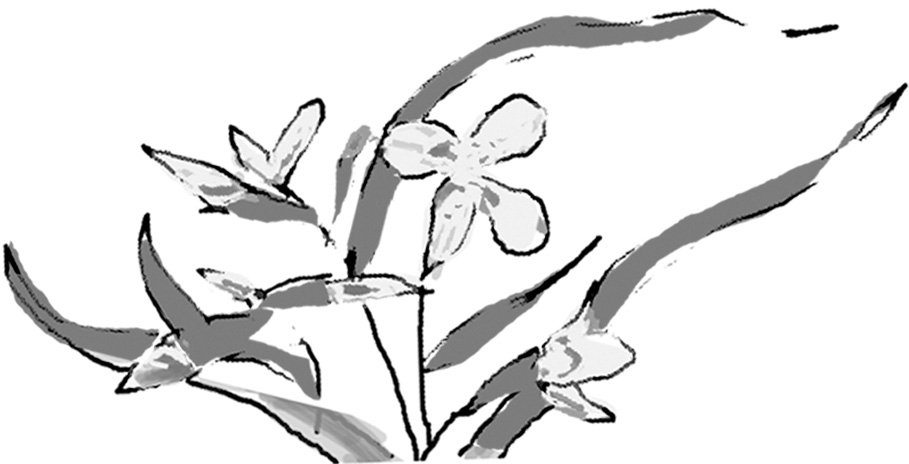 KINH NHÂN DUYÊNTỳ Kheo Ni Hải Triều ÂmNHAØ XUAÁT BAÛN TOÂN GIAÙO53 Traøng Thi - Hoaøn Kieám - Haø Noäi ÐT: 024.37822845 - Fax: 024.37822841Email:   nhaxuatbantongiao@gmail.comChòu traùch nhieäm xuaát baûnGiaùm ñoác - Toång bieân taäp....Bieân taäp: ....Trình baøy & bìa: Khaùnh ChiSöûa baûn in: Tyø-kheo-ni Baûo GiaùcÑôn vò lieân keát:Chuøa Döôïc SöÑòa chí:Thoân Phuù An, xaõ Phuù Hoäi,huyeän Ðöùc Troïng, tænh Laâm Ðoàng.Soá löôïng in: ... baûn, khoå 14,5x20,5cm. In taïi: ....... Soá ÐKXB:	/CXBIPH/..../TG. Maõ ISBN: .....QÐXB: 228/QÐ-NXBTG ngaøy	Inxong vaø noäp löu chieåu naêm 2019.